Warm-up 1Spell your name.Do the activity associated with each letter.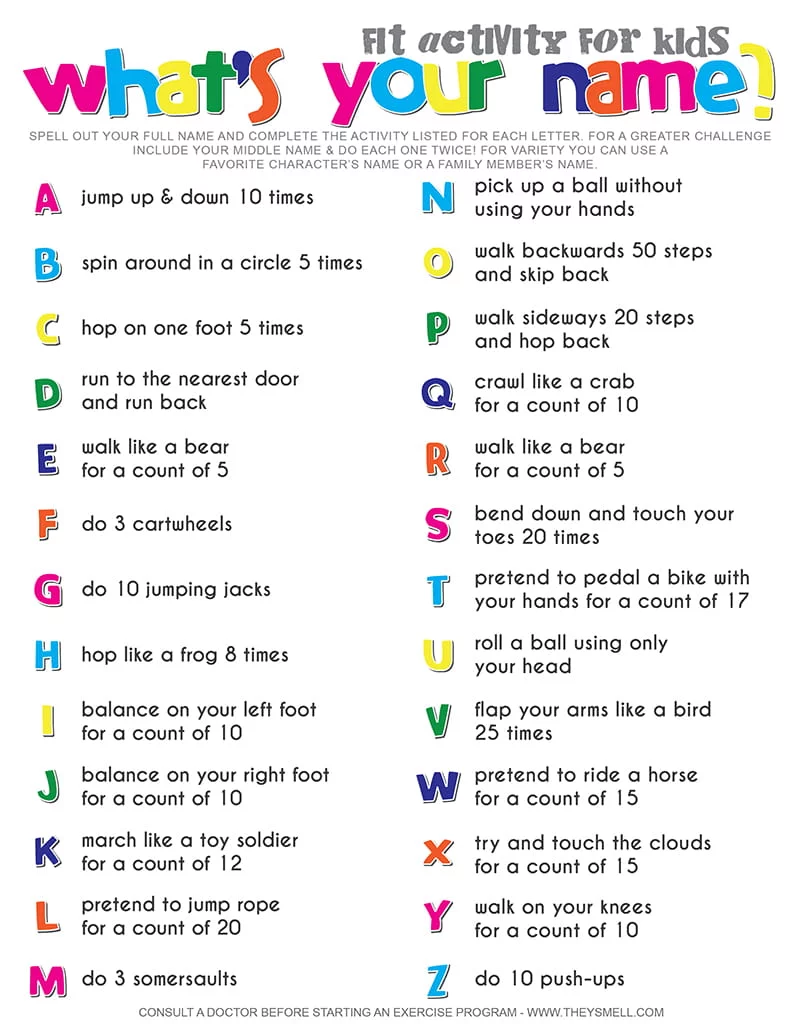 Warm-up 2Get a deck of cards.Draw 1 cardDo the exercise associated with that cardRepeat for a total of 5 cards.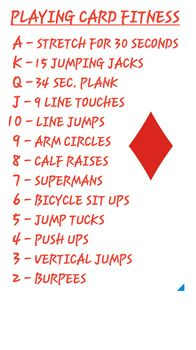 Warm-up 3Complete each activity in order.If you don’t have a hula hoop, just do hip circlesPretend you are on the monkey bars!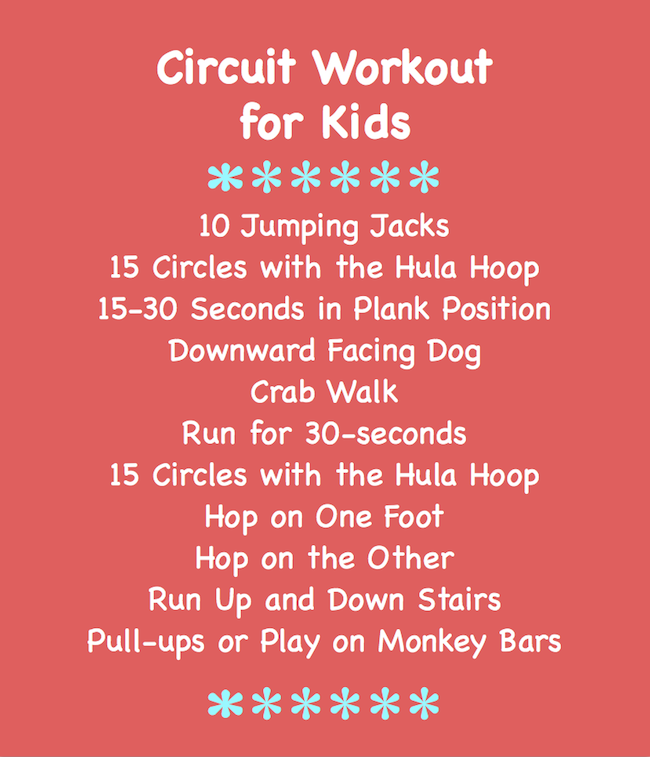 Warm-up 4Do each activity once.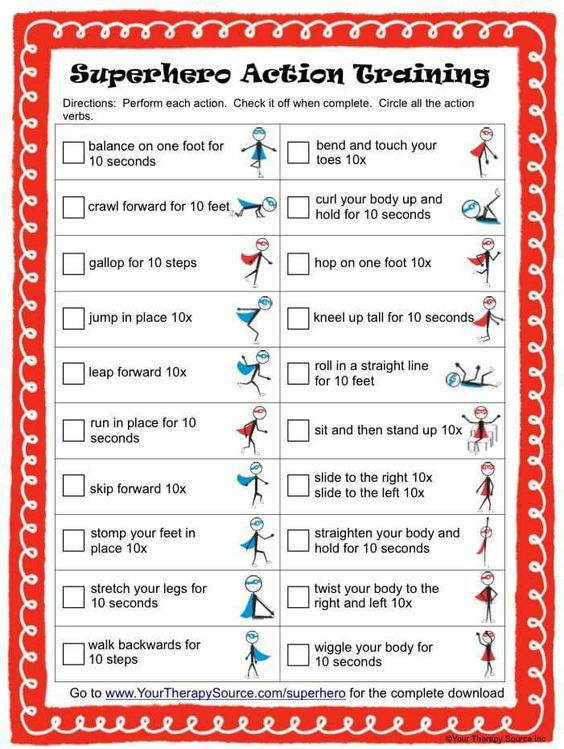 Warm-up 5Roll 2 Die.Add them together.See what activity you need to do.Roll the die again to see how many reps of that activity to do.Don’t have dice? Write the numbers 1-6 on paper and draw them from a hat instead.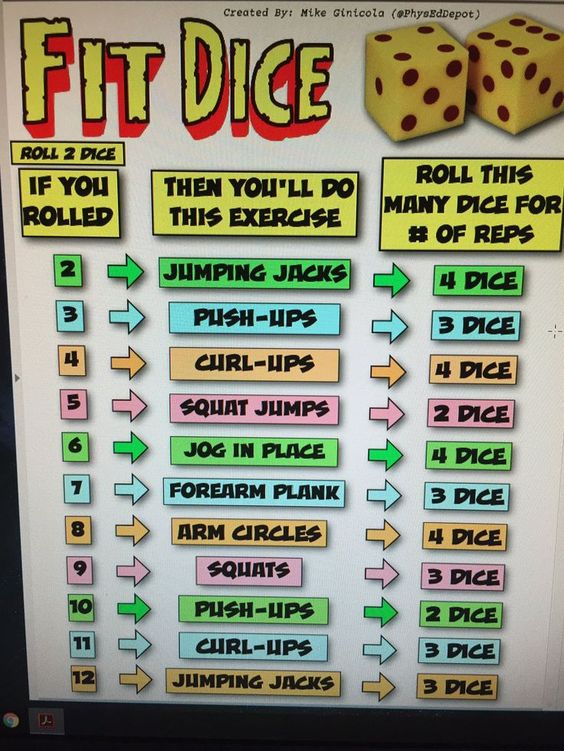 Activity 1Watch the video in the link for an example.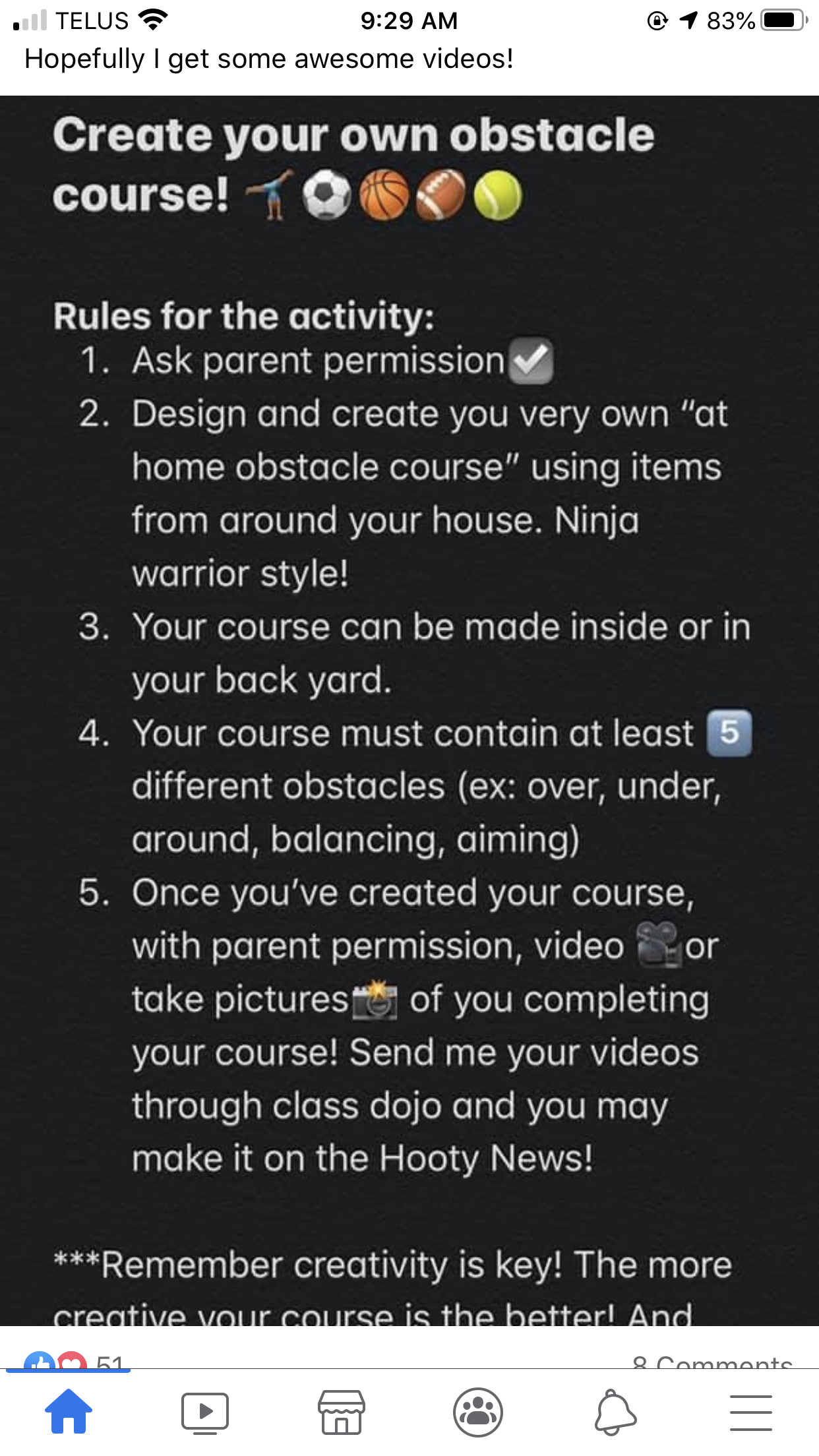 Activity 2Watch the video in the link to see how to play.Find a space to playUse a balloon or another light ballMake a net (we used a couch)See how many hits you can get without the balloon touching the floor.Play a game to 15 points.Activity 3Follow the link to a list of yoga videos.Choose one of interest and follow along.Activity 4Follow the link for an example of a clean, child-friendly Tik Tok Video.Teach yourself the dance.Find your own Tik Tok dance to learn.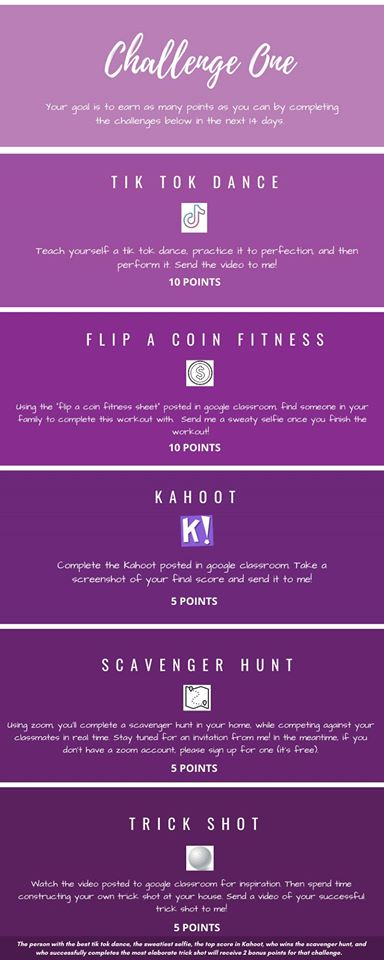 Activity 5Download the App “Homecourt” (it’s free at the app storeTry some different challengesWe like the target practice one in ball handling!Warm-up 1Spell your Name https://www.730sagestreet.com/name-workout/Warm-up 2Playing Card Fitnesshttps://www.pinterest.ca/pin/606086062321881197/Warm-up 3Circuithttps://www.pinterest.ca/pin/132856257734527698/Warm-up 4Super Hero Traininghttps://www.pinterest.ca/pin/570268371559619810/Warm-up 5Dice Warm-uphttps://www.pinterest.ca/pin/570268371558059212/Share Question 1What are you grateful for today?School Name Phys EdChoice BoardDirections:Pick one warm-up each day from across the top to complete.Choose one work-out/activity each day from across the bottom to complete.Choose one Share Question each day from down the left side and share with your family.Choose one Chore each day from down the right hand side to help out your family.Choose different combinations for Week 2.Feel free to take pictures/videos and send to me at email addressDescriptions of Activities on following pages.Always ask your parents before doing any of the activities and clean up whatever you use for the activitiesTeacher Message to StudentsSchool Name Phys EdChoice BoardDirections:Pick one warm-up each day from across the top to complete.Choose one work-out/activity each day from across the bottom to complete.Choose one Share Question each day from down the left side and share with your family.Choose one Chore each day from down the right hand side to help out your family.Choose different combinations for Week 2.Feel free to take pictures/videos and send to me at email addressDescriptions of Activities on following pages.Always ask your parents before doing any of the activities and clean up whatever you use for the activitiesTeacher Message to StudentsSchool Name Phys EdChoice BoardDirections:Pick one warm-up each day from across the top to complete.Choose one work-out/activity each day from across the bottom to complete.Choose one Share Question each day from down the left side and share with your family.Choose one Chore each day from down the right hand side to help out your family.Choose different combinations for Week 2.Feel free to take pictures/videos and send to me at email addressDescriptions of Activities on following pages.Always ask your parents before doing any of the activities and clean up whatever you use for the activitiesTeacher Message to StudentsChore 1Make Your BedShare Question 2Who can you check up on today?School Name Phys EdChoice BoardDirections:Pick one warm-up each day from across the top to complete.Choose one work-out/activity each day from across the bottom to complete.Choose one Share Question each day from down the left side and share with your family.Choose one Chore each day from down the right hand side to help out your family.Choose different combinations for Week 2.Feel free to take pictures/videos and send to me at email addressDescriptions of Activities on following pages.Always ask your parents before doing any of the activities and clean up whatever you use for the activitiesTeacher Message to StudentsSchool Name Phys EdChoice BoardDirections:Pick one warm-up each day from across the top to complete.Choose one work-out/activity each day from across the bottom to complete.Choose one Share Question each day from down the left side and share with your family.Choose one Chore each day from down the right hand side to help out your family.Choose different combinations for Week 2.Feel free to take pictures/videos and send to me at email addressDescriptions of Activities on following pages.Always ask your parents before doing any of the activities and clean up whatever you use for the activitiesTeacher Message to StudentsSchool Name Phys EdChoice BoardDirections:Pick one warm-up each day from across the top to complete.Choose one work-out/activity each day from across the bottom to complete.Choose one Share Question each day from down the left side and share with your family.Choose one Chore each day from down the right hand side to help out your family.Choose different combinations for Week 2.Feel free to take pictures/videos and send to me at email addressDescriptions of Activities on following pages.Always ask your parents before doing any of the activities and clean up whatever you use for the activitiesTeacher Message to StudentsChore 2VacuumYourHomeShare Question 3How do you feel about not being at school?School Name Phys EdChoice BoardDirections:Pick one warm-up each day from across the top to complete.Choose one work-out/activity each day from across the bottom to complete.Choose one Share Question each day from down the left side and share with your family.Choose one Chore each day from down the right hand side to help out your family.Choose different combinations for Week 2.Feel free to take pictures/videos and send to me at email addressDescriptions of Activities on following pages.Always ask your parents before doing any of the activities and clean up whatever you use for the activitiesTeacher Message to StudentsSchool Name Phys EdChoice BoardDirections:Pick one warm-up each day from across the top to complete.Choose one work-out/activity each day from across the bottom to complete.Choose one Share Question each day from down the left side and share with your family.Choose one Chore each day from down the right hand side to help out your family.Choose different combinations for Week 2.Feel free to take pictures/videos and send to me at email addressDescriptions of Activities on following pages.Always ask your parents before doing any of the activities and clean up whatever you use for the activitiesTeacher Message to StudentsSchool Name Phys EdChoice BoardDirections:Pick one warm-up each day from across the top to complete.Choose one work-out/activity each day from across the bottom to complete.Choose one Share Question each day from down the left side and share with your family.Choose one Chore each day from down the right hand side to help out your family.Choose different combinations for Week 2.Feel free to take pictures/videos and send to me at email addressDescriptions of Activities on following pages.Always ask your parents before doing any of the activities and clean up whatever you use for the activitiesTeacher Message to StudentsChore 3DoThe DishesShare Question 4How do you act when you’re worried?School Name Phys EdChoice BoardDirections:Pick one warm-up each day from across the top to complete.Choose one work-out/activity each day from across the bottom to complete.Choose one Share Question each day from down the left side and share with your family.Choose one Chore each day from down the right hand side to help out your family.Choose different combinations for Week 2.Feel free to take pictures/videos and send to me at email addressDescriptions of Activities on following pages.Always ask your parents before doing any of the activities and clean up whatever you use for the activitiesTeacher Message to StudentsSchool Name Phys EdChoice BoardDirections:Pick one warm-up each day from across the top to complete.Choose one work-out/activity each day from across the bottom to complete.Choose one Share Question each day from down the left side and share with your family.Choose one Chore each day from down the right hand side to help out your family.Choose different combinations for Week 2.Feel free to take pictures/videos and send to me at email addressDescriptions of Activities on following pages.Always ask your parents before doing any of the activities and clean up whatever you use for the activitiesTeacher Message to StudentsSchool Name Phys EdChoice BoardDirections:Pick one warm-up each day from across the top to complete.Choose one work-out/activity each day from across the bottom to complete.Choose one Share Question each day from down the left side and share with your family.Choose one Chore each day from down the right hand side to help out your family.Choose different combinations for Week 2.Feel free to take pictures/videos and send to me at email addressDescriptions of Activities on following pages.Always ask your parents before doing any of the activities and clean up whatever you use for the activitiesTeacher Message to StudentsChore 4CleanOut theCarShare Question 5What made me happy today?School Name Phys EdChoice BoardDirections:Pick one warm-up each day from across the top to complete.Choose one work-out/activity each day from across the bottom to complete.Choose one Share Question each day from down the left side and share with your family.Choose one Chore each day from down the right hand side to help out your family.Choose different combinations for Week 2.Feel free to take pictures/videos and send to me at email addressDescriptions of Activities on following pages.Always ask your parents before doing any of the activities and clean up whatever you use for the activitiesTeacher Message to StudentsSchool Name Phys EdChoice BoardDirections:Pick one warm-up each day from across the top to complete.Choose one work-out/activity each day from across the bottom to complete.Choose one Share Question each day from down the left side and share with your family.Choose one Chore each day from down the right hand side to help out your family.Choose different combinations for Week 2.Feel free to take pictures/videos and send to me at email addressDescriptions of Activities on following pages.Always ask your parents before doing any of the activities and clean up whatever you use for the activitiesTeacher Message to StudentsSchool Name Phys EdChoice BoardDirections:Pick one warm-up each day from across the top to complete.Choose one work-out/activity each day from across the bottom to complete.Choose one Share Question each day from down the left side and share with your family.Choose one Chore each day from down the right hand side to help out your family.Choose different combinations for Week 2.Feel free to take pictures/videos and send to me at email addressDescriptions of Activities on following pages.Always ask your parents before doing any of the activities and clean up whatever you use for the activitiesTeacher Message to StudentsChore 5WashThe WindowsWork-out 1Make an Obstacle Coursehttps://www.youtube.com/watch?v=5fz9u0-ZFkE&feature=youtu.beWork-out 2Living Room Volleyballhttps://www.youtube.com/watch?v=OIf-kuqqe1Q&disable_polymer=trueWork-out 3Yogahttps://www.youtube.com/results?search_query=cosmic+kidsWork-out 4Teach yourself a Tik Tok dancehttps://www.youtube.com/watch?v=vCdV77eeRGk(or find your own to learn)Work-out 5Basketball ChallengesDownload the app Homecourt and try some different basketball challenges